Entrepreneurial Characteristics Worksheet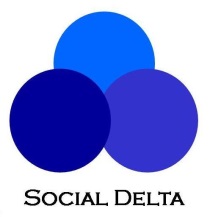 Put a check mark in the column that reflects your disposition:Adapted from: www.socialenterprisefund.ca/uploads/Determining Entrereneurial Profile.pdf  25 CHARACTERISTICSI Panic hereI’m not great hereI’m OK with thisI’m OK hereI excel at thisProblem?PoorWeakAverageGoodAwesomeDrive and Energy (or “I am tireless”)Self confidence Long Term InvolvementMoney is not an end in itself (yardstick for progress)Persistent problem solving. Difficulties do not overwhelmAbility and commitment to set goalsModerate risk takerFailure as OpportunityUse of feedback, learning from errorsTakes Initiative, seeks personal responsibilityUse of outside resources. Not afraid of saying “I don’t know”Compete against self-imposed standardsMaster of own fateTolerance of ambiguity and uncertaintyIndependence, individuality, relish their freedomOptimisticInnovative and creative (vs competence and efficiency)Gets along well with others/interested in peopleFlexible/ rolls with the punchesNeed for high achievementProfit oriented (or social “profit” oriented)Persistent, persevering, determinedIntegrityForesight, perceptive, rely on intuitionLikes challenges. Sees them as “opportunities”